Table of nutritional information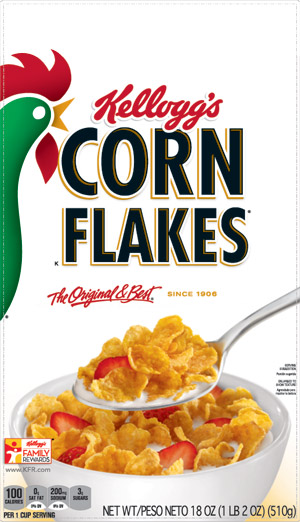 Table of nutritional information 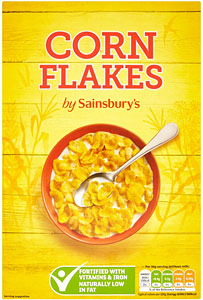 Table of nutritional information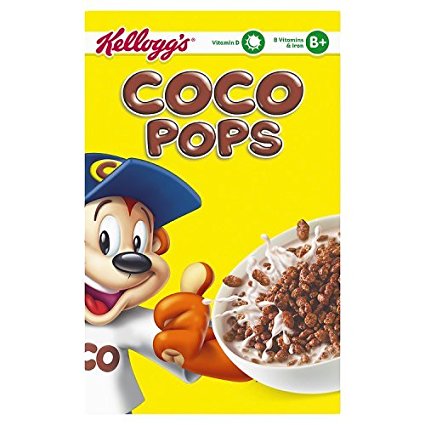 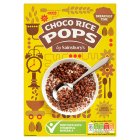 Table of nutritional informationTable of nutritional information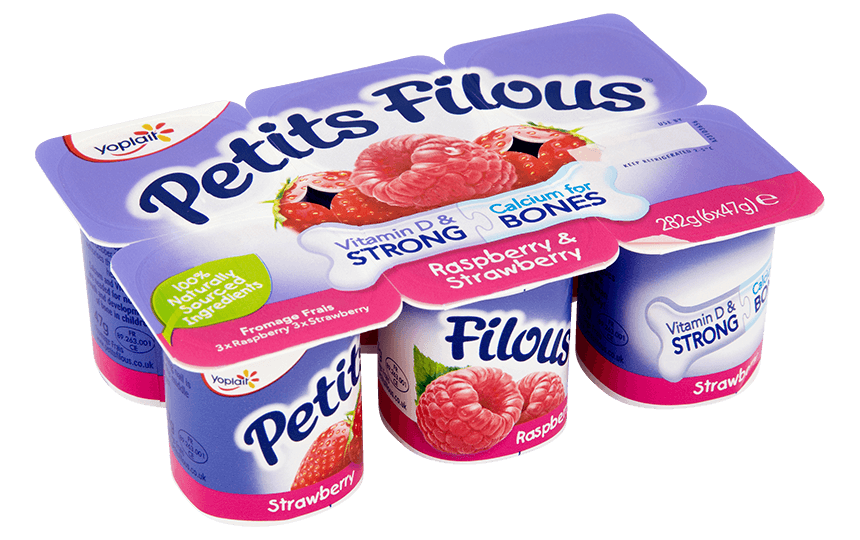 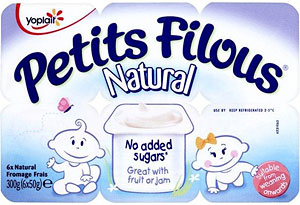 Table of nutritional informationPer 100gPer 30g servingEnergy278 kcal113 kcalFat0.9g0.3g of which saturates0.2g0.1gCarbohydrates84g25g of which sugars8g2.4gFibre3g0.9gProtein7g2.1gSalt1.13g0.34gPer 100gPer 30g servingEnergy386 kcal116 kcalFat1.2g0.4g of which saturates0.6g0.2gCarbohydrates83.9g25.2g of which sugars6.6g2.0gFibre3.4g1.0gProtein8.1g2.4gSalt0.95g0.29gPer 100gPer 30g servingEnergy367 kcal116 kcalFat2.9g0.8g of which saturates1g0.3gCarbohydrates84g25g of which sugars30g9.0gFibre3g0.9gProtein5.5g1.7gSalt0.75g0.22gPer 100gPer 30g servingEnergy395 kcal118 kcalFat2.8g0.8g of which saturates1.5g0.4gCarbohydrates85.0g25.5g of which sugars28.0g8.4gFibre2.7g0.8gProtein6.0g1.8gSalt0.66g0.20gPer 100g94g serving (2 pots)Energy86 kcal83 kcalFat2.4g0.3g of which saturates1.6g1.5gCarbohydrates10.4g9.8g of which sugars9.9g9.3gFibre<0.1g<0.1gProtein5.3g5.0gSalt0.12g0.11gPer 100gPer 50g servingEnergy77 kcal39 kcalFat3.2g1.6g of which saturates2.2g1.1gCarbohydrates4.9g2.5g of which sugars4.9g2.5gFibre<0.1g<0.1gProtein6.9g3.5gSalt0.15g0.8g